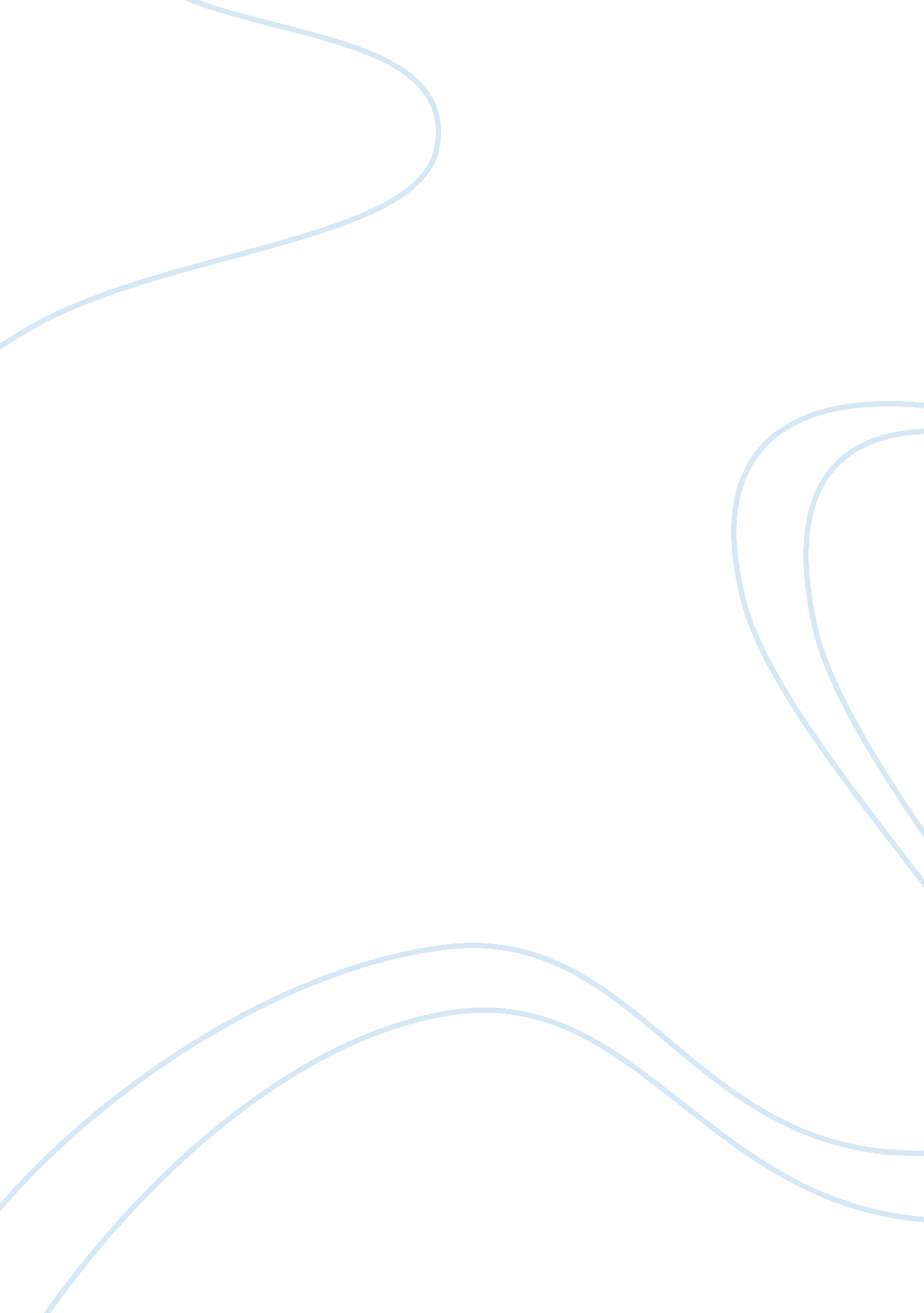 Critical thinking on 2 questions, critical thinking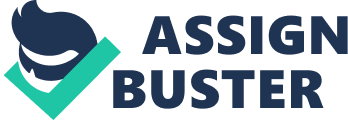 DQ1: There is no unique answer regarding the equivalence of perception to reality. On the one side, the perceived reality is always limited by individual’s values, knowledge, bias system and even physical abilities. However, own reality is formed by one’s perception, therefore it is only possible to discuss the perceived reality, rather than the absolute one. 
DQ2: Although group work is believed to enhance performance, however it was not always true for me. Once I had to work on a cross-functional project, which had quite a unambiguous objective and a clear strategy. However, the multitude of perspectives in the team did not facilitate the work, but held it back, because everyone had own perception of the way it should be done. Thus, a relatively easy problem has become much more complex and demanded more time and effort than originally planned. This fact is directly correlated with the dependency between own perception and individual reality. 
Leave Feedback1: It is a valid point, that reality comprehension is only possible through perception, however this point of view makes the two concepts equivalent. However, it is important to appreciate the fact that although perception is a channel for reality, it also introduces a degree of subjectivity, which distorts the objective reality for every individual. 
Leave Feedback2: Dear Lisa, you have very well identified the correlation between individual perception and the complexity of the objective reality, which is comprised of the multitude of perceptions of all the people. 
Leave Feedback3: Dear Melissa, you have made a very clear distinction between own perception and objective reality, emphasizing the dependency of the own reality on individual’s perception. 
Leave Feedback4: It is a great example of interaction, which has reached a completely different objective from the one originally planned. I hope the realization of this divergence and its root causes may help you to appreciate the differences in perspectives, which can be only revealed during interaction. 